Рекомендации для родителейна тему «Противопожарная безопасность»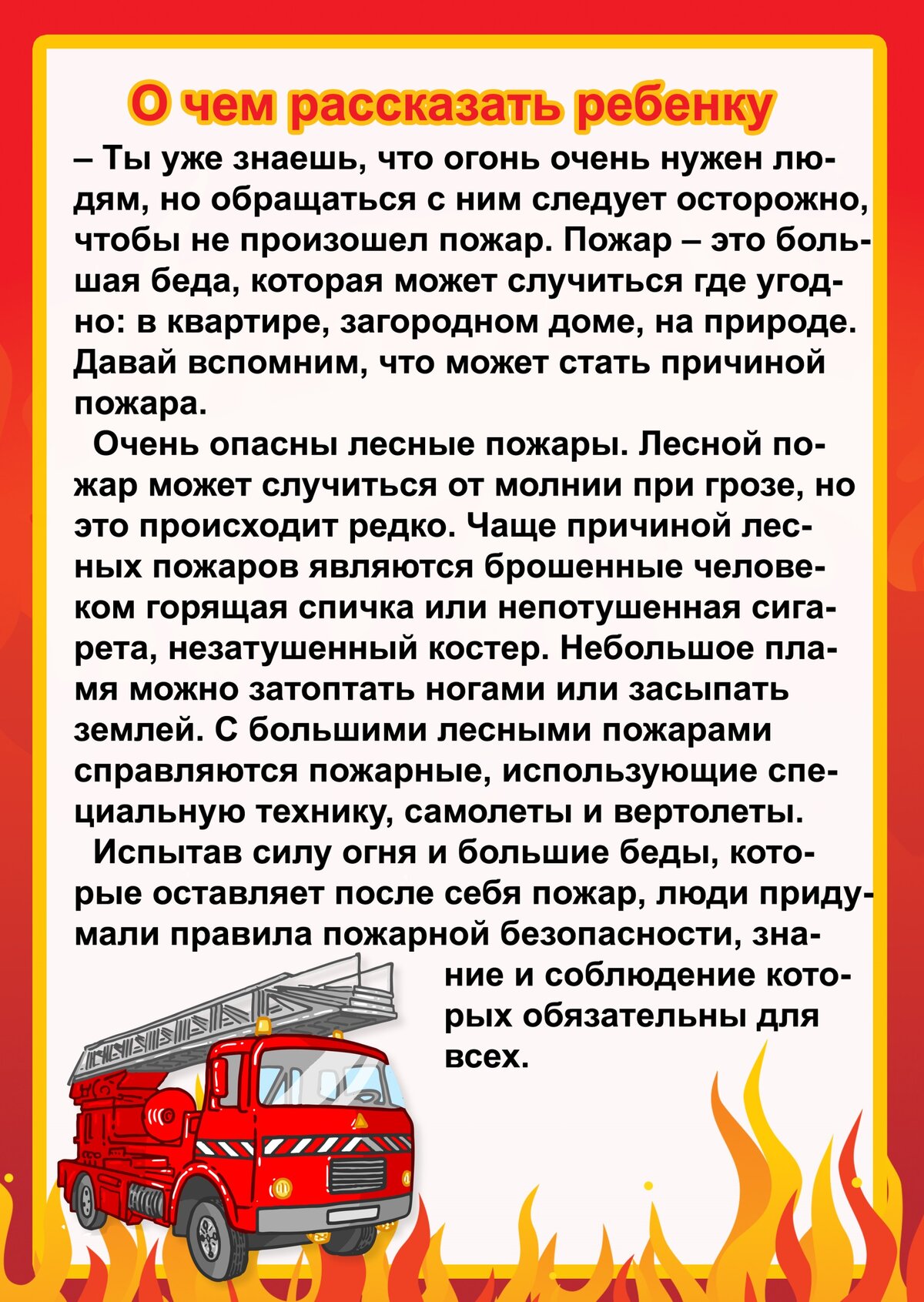 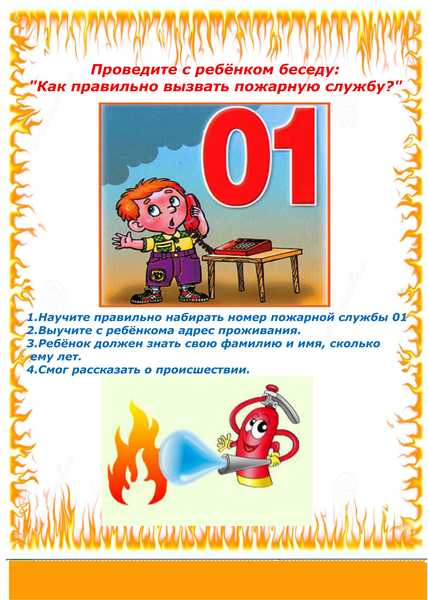 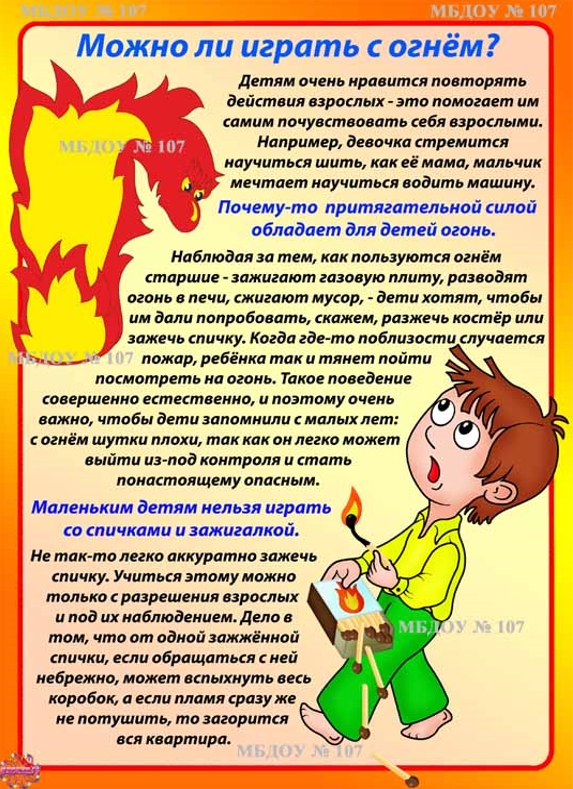 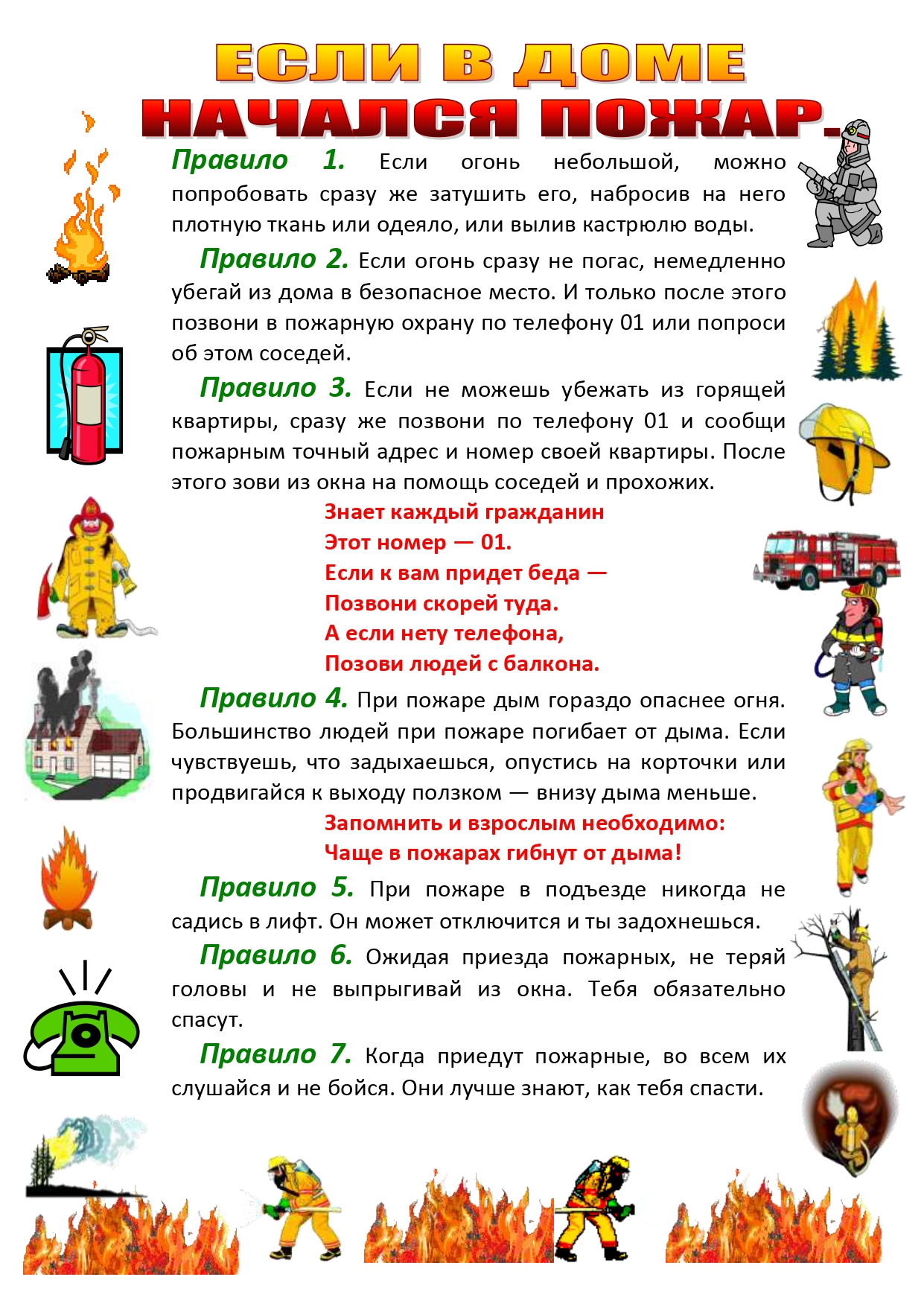 